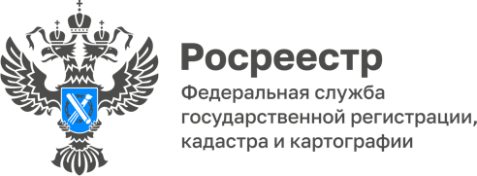                                                                                                                                                 ПРЕСС-РЕЛИЗУПРАВЛЕНИЯ ФЕДЕРАЛЬНОЙ СЛУЖБЫ ГОСУДАРСТВЕННОЙ РЕГИСТРАЦИИ, КАДАСТРА И КАРТОГРАФИИ ПО БЕЛГОРОДСКОЙ ОБЛАСТИРаботы по обследованию геодезических пунктов и нивелирных знаков не прекращаются и в зимний периодВ рамках реализации государственной программы Российской Федерации «Национальная система пространственных данных» и в целях обеспечения актуального учёта, а также сохранности геодезических пунктов, расположенных на территории Белгородской области, сотрудниками Управления Росреестра по Белгородской области на постоянной основе проводятся полевые работы по обследованию геодезических пунктов, в том числе не является исключением и зимний период.Процесс обследования пунктов включает:поиск пунктов на местности;осмотр пунктов и выявление состояния их наружных знаков, центров и внешнего оформления;составление карточек обследования и списка обследованных пунктов
с приложением фотоматериалов, подтверждающих проведение обследования;определение в целях установления охранных зон координат пунктов государственной нивелирной сети.«Во исполнение приказа Росреестра от 08.02.2022 № П/0038 в 2022 году по результатам визуального обследования пунктов государственных геодезической и нивелирной сетей, в том числе с использованием высокоточного геодезического оборудования, должностными лицами Управления Росреестра по Белгородской области актуализирована информация о состоянии 510 геодезических пунктов, при 270 запланированных», – прокомментировала заместитель руководителя Управления Росреестра по Белгородской области Лариса Александрова.Учитывая, что в ходе обследования выявляются случаи повреждения или уничтожения геодезических пунктов, а также хищения материалов, из которых они изготовлены, просим жителей региона внимательно относиться к пунктам, а также проявлять максимальную ответственность и не допускать ситуаций, которые могут повлечь их повреждение или уничтожение.#СохранимГеодезическиеПунктыВместе #ГГСРоссии #сохранимГГС https://rosreestr.gov.ru/press/archive/reg/raboty-po-obsledovaniyu-geodezicheskikh-punktov-i-nivelirnykh-znakov-ne-prekrashchayutsya-i-v-zimniy/ Контакты для СМИ:Анастасия Быстрова,пресс-секретарь Управления Росреестрапо Белгородской областител.: 8 (4722) 30-00-22 доб. 1617моб.: 8(910)2218898BistrovaAA@r31.rosreestr.ruсайт: https://rosreestr.gov.ru